Виступ агітбригади та вікторина-змагання з пожежної  безпеки     На сцену  під мелодію  пісні «Наша служба небезпечна  і важка» виходять учасники агітбригади.1. (дівчина) Караул, в нас горить програма!!!	 2. (хлопець) Дівчата, ви так не жартуйте, бо глядачі вже аж киплять і булькають.    Що ми їм показувати будемо?!3. (дівчина удає ворожку) Я покажу ваше майбутнє. Воно чудове: висока посада, ви швидко піднімаєтеся сходами. Ви в блискучій формі. 4. Та це зрозуміло, ми ж – юні пожежники.5. А я хочу бути пожежником і їздити на великій червоній машині … На Ferrari …(Звучить стройова мелодія)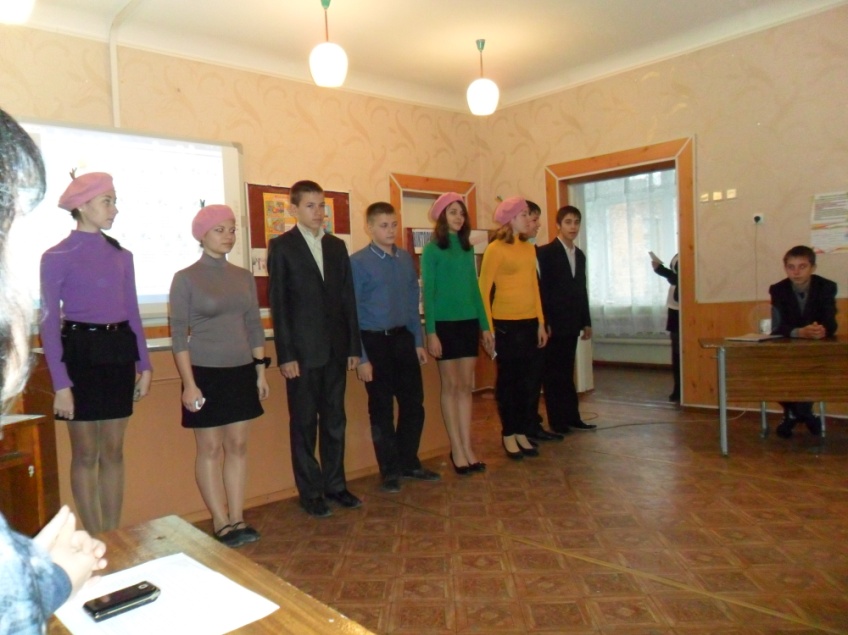 Наша служба небезпечна і важка,І, на перший погляд, нібито легка, Якщо раптом хтось з дорослих й малюківЩось спалити хоче –Значить, з ними нам вести нерівний бій,Так написано на службі нелегкій,Служба дні і ночі.1.Ми прибули позмагатись.   Про дружину розказати.   Про життя наше щоденне,   Не святе, а повсякденне.2.МИ…   Ті, що  вийшли на сцену…3.МИ..   Ті, що стоять перед вами…4.МИ…   Ті, що говорять ці слова…5.МИ – Разом. Команда	Рятувальників	І смільчаків	Пожежників 	ЄС! 6. В вогні не горять і в воді не тонуть.    Хай вогонь  в серцях палає,7. А пожежам не бувати.    В ночі не спати, в день не дрімати8. Любу пожежу готові ми знешкодить    Було б де води набрати.1. Ми ДЮПівці хоробрі, загартовані.    Глобальною проблемою схвильовані2. Пожежі обпікають наші душі і серця    А віртуози на своїх місцях3. Прагнемо всім, всім, розказати.    Що із вогнем вам не слід жартувати4. Пустощі з ним – можуть вік вкоротити    Матеріальні скарби спопелити.(учні уходять зі сцени, на сцену виходять Боги Олімпу під музику «Сіртакі»)ВедучаНа вулиці своїм чудовим співом зачаровували пташки, зовсім тихо шуміло море…На Олімпі… вечоріло...Зевс:- Ой, щось мені геть нудно!ААААх!- А давайте розважимось і зробимо людям якийсь подарунок!Афродіта: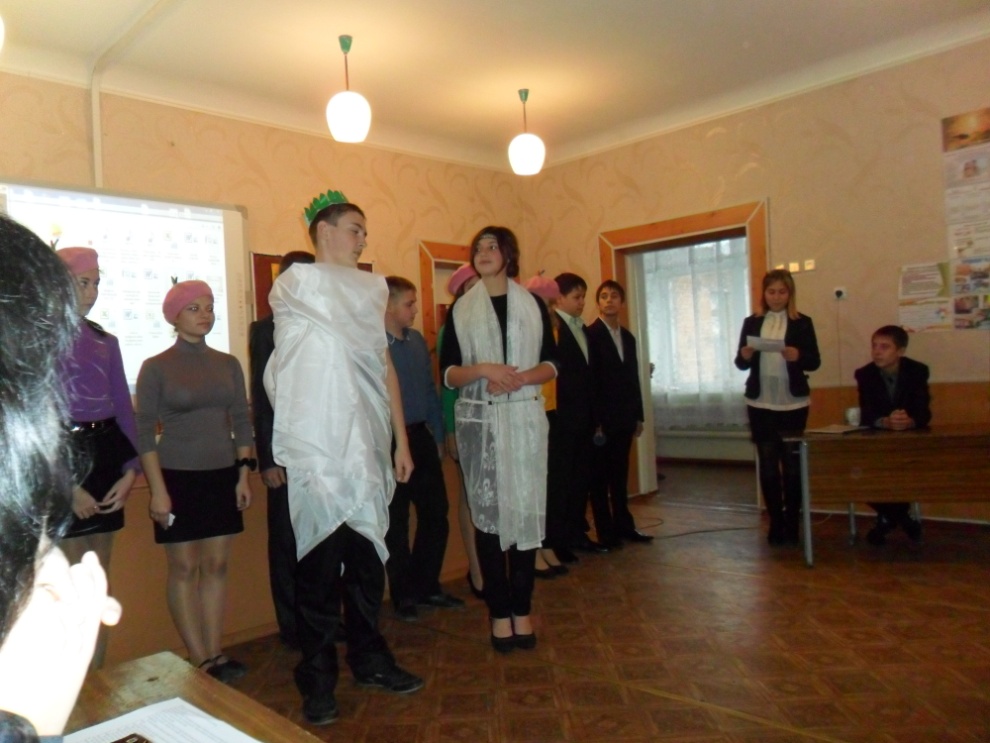 (з захопленням) - Ой чудова ідея! А який подарунок? (Боги в роздумах)Вед.:Поміркували Боги, зважили все, та й послали людям дари  - 2 стихії!Вогонь і воду.І зраділи люди та от тільки приборкати стихії так і не змогли!(під музику вибігає вогонь)(на сцену виносять парту з «музейними експонатами» і табличкою «Руками не чіпати»)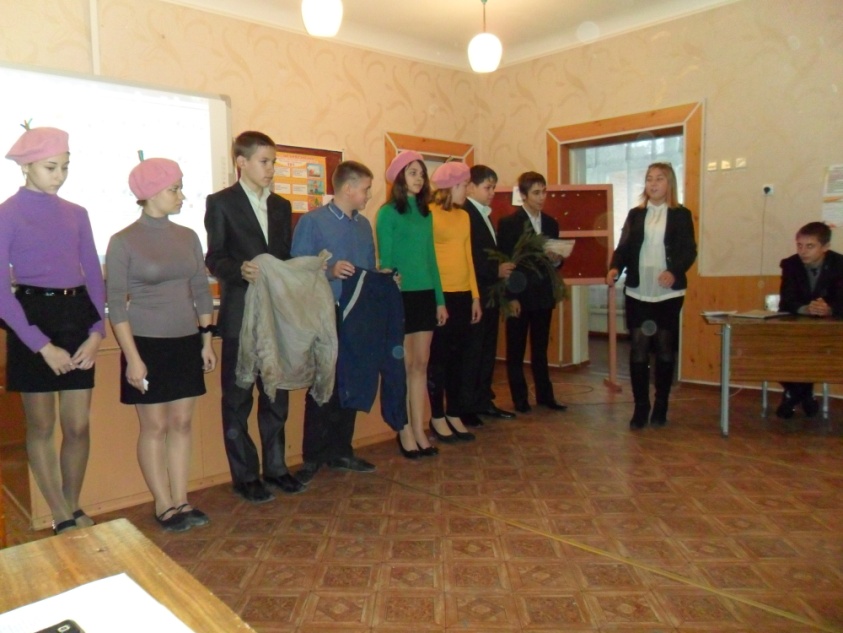 Гід: Раді вітати Вас, у нашому музеї «Горіло і диміло»!-	І так Експонат під№1 – це курка точніше те, що від неї лишилось після того, як про неї забули.-	Експонат №2  - це штанці після того, як Вася Плюшкін поговорив з другом по телефону і забув про праску.-	Експонат №3 – це ялинка після фейєрверку бенгальських вогнів на новорічній вечірці у Маші вдома!-	Експонат №4-  Ну а це і є Машин будинок, точніше те, що від нього лишилось, після того, як не загасили цигарку на цій же новорічній вечірці у Маші вдома.-	Експонат №5  - ну а це попіл, який залишиться після всіх  нас, якщо ми  не будемо  дотримуватись правил пожежної безпеки! (1)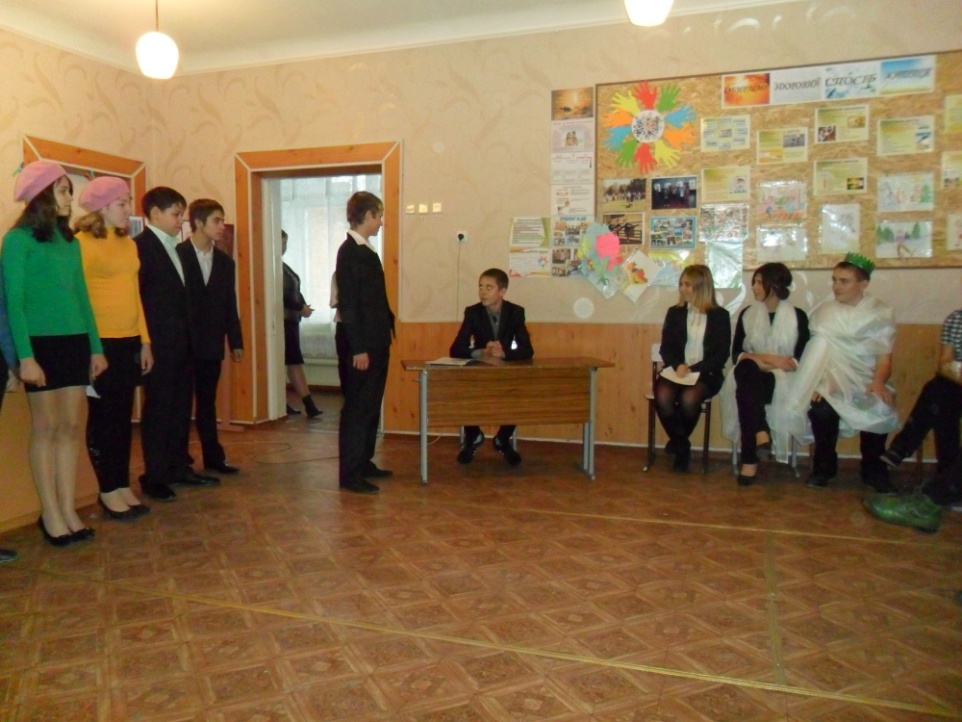 5.	Цікаво, а щоб було в країні, якби ніхто не дотримувався правил протипожежної безпеки?6.	А було б якраз те, що відбувається сьогодні.Діти дістають газети й ніби-то зачитують факти.Газетник 7.  За одну добу в Україні виникає до 200 – пожеж, в яких гинуть люди, знищуються будівлі, техніка.Газетник 8.. Причинами зазначених пожеж є: несправність пічного та електричного обладнання, недотримання правил протипожежної безпеки мешканцями будинків.Газетник 1.. Також пустощі дітей, ігри із сірниками, новорічні фейерверки. Всі. (показуючи пальцем в зал) Ти теж хочеш опинитися на їхньому місці?Учень.   Ні!!!2.Тоді, твоє місце – в пожежній академії! Зараз ми покажемо, як проходить співбесіда у приймальній комісії!Звучить музична заставка. На сцені голова приймальної комісії і перший абітурієнт1 абітурієнт.  Доброго дня. Я хочу стати пожежником!Голова. А ти знаєш. Яким має бути пожежник? 1 абітурієнт.  Ні!Голова (розгортає паперовий свиток, на якому записані всі найкращі риси пожежника). Справжній пожежник має бути розумним, кмітливим, спритним, сильним, витривалим і так далі. Всього 156 пунктів (Згортає список). От зараз я тебе перевірю на кмітливість. Завдання перше: добудь вогонь за допомогою ось цієї палички (дає абітурієнту величезний сірник).1 абітурієнт. А-а!  Знаю! Треба терти її, як первісні люди! (Старанно тре)                   Голова. З тобою все ясно. Наступний!Заходить ще один абітурієнт2 абітурієнт. Доброго дня.Голова. Доброго. Ти теж хочеш стати пожежником?2 абітурієнт. Так.Голова.  Тобі розказати, яким має бути справжній пожежник?2 абітурієнт. Не треба. В мене записано. Всі 157 пунктів (уважно показує на долоні) Голова. Ого, більше ніж у мене. Молодець! Гарно підготувався. Перше завдання: добудь вогонь за допомогою палички (дає абітурієнту величезний сірник).2 абітурієнт. Дякую, але в мене свої палички є (дістає з кишені сірники).Голова. (вражено) Талант. Добре. Слухай наступне запитання. Чим відрізняється скрипка і рояль?2 абітурієнт. Рояль горить довше за скрипку.Голова. Ти глянь, який молодець! Слухай третє завдання. Відповіси – зарахую до академії без іспитів. На кого надіятися бідній дівчині в пісні «Горіла сосна, палала»?2 абітурієнт. А ось надіятися можна лише на пожежників, бо вони ніколи не підведуть!1.Ми серйозне маємо завдання.Повинні ми сьогодні нагадатиТе, що повинні усі пам’ятати!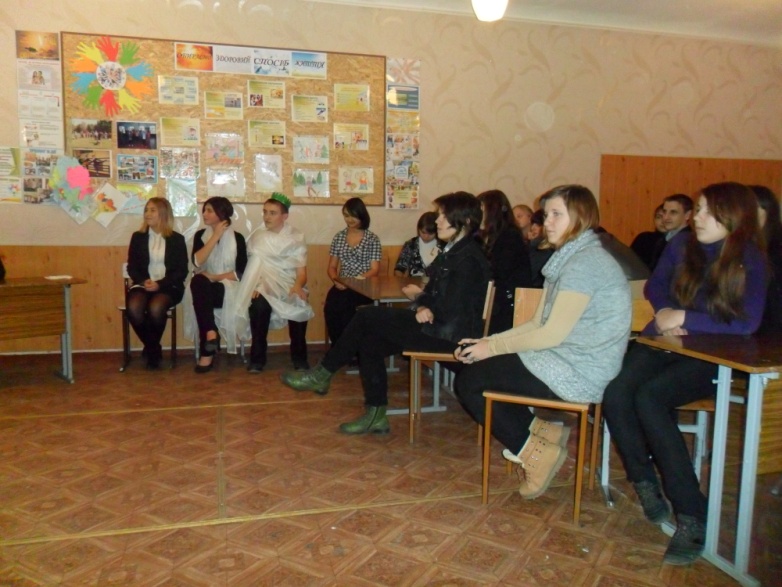  2: Хай пам’ятає кожен з васДе бензин, мастило, газТам вогонь не підпускайСпалахне і буде край. 3. А як трапилась біда?Що робити?Не ховатися в куток,А вогонь гасити! 4.Як вогонь іще малий –Кружкою води залий,Чи піском засип, накрий.Що б не зміг ожити.5. Як що горять                                                                                                                   Електро дротиЗасип піском –Не потрібно води.6. В путь вирушаючиАвтомобілів власникиПеревірте придатністьСвоїх вогнегасників.7.Вогню боятися не треба,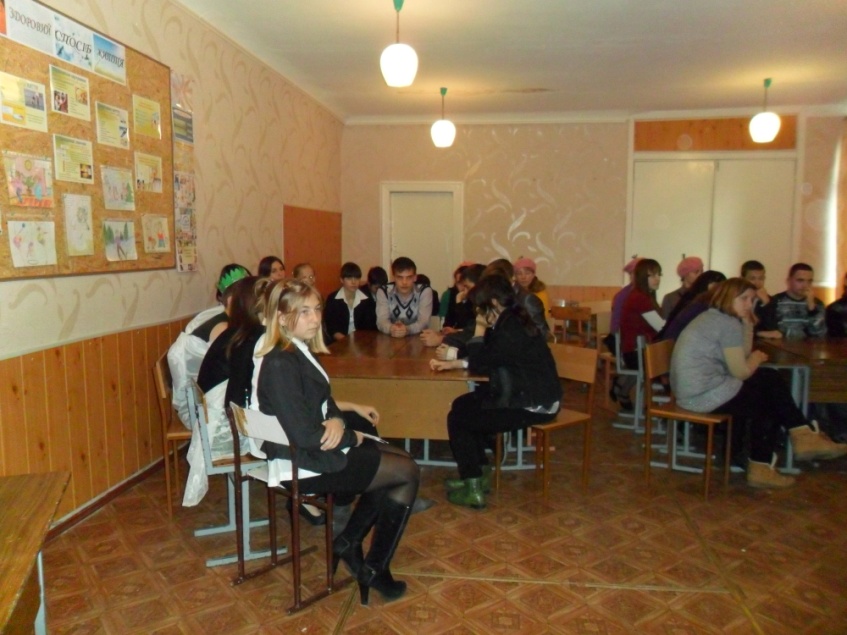 Якщо порядок  в домі в тебеЯкщо працюють справно, речіМагнітофони, праски, печіІ телевізор, й газплита –Пожежа в дім не завіта!8.Якщо підете в гості з домуНадовго до своїх знайомих	Про газ та струм не забувайте:Ретельно все перевіряйте,Без нагляду не залишайтеІ прилади всі вимикайте.1.Якщо в сім’ї маленькі дітиУміють сірники палити,То пустощі з вогнем завждиПризвести можуть до біди.2.Дітей самих не покидайтеІ сірники від них ховайте.3.Якщо колись в якусь годинуВи десь помітили жарину –Її ви швидко погасіть,Бо з іскри може все згоріть4.Та коли недодивились,	 І горить уже ваш дім,То скоріше набирайтеНомер служби „01”!5.Вмить пожежники примчатьсяІ погасять сходу дім6. Люди, добре пам’ятайтеНомер служби „01”! (2)Звучить звук сирениПожежник. Поки пожежа невелика, її можна загасити ковдрою, піском і водою. Хлопець. А  мінералкою  можна?Дівчинка. Можна, якщо грошей вистачить. Хлопець. Скажіть, а звідки в пожежній частині так швидко дізнаються про те, що трапилось? Дівчина. Звісно,  по  телефону.  Ми  і  номер  знаємо – 01! (Набирає номер телефону) Алло! Це пожежна охорона! Допоможіть, в нас пожежа!.. Як до нас доїхати? Звичайно, на великій червоній машині!!!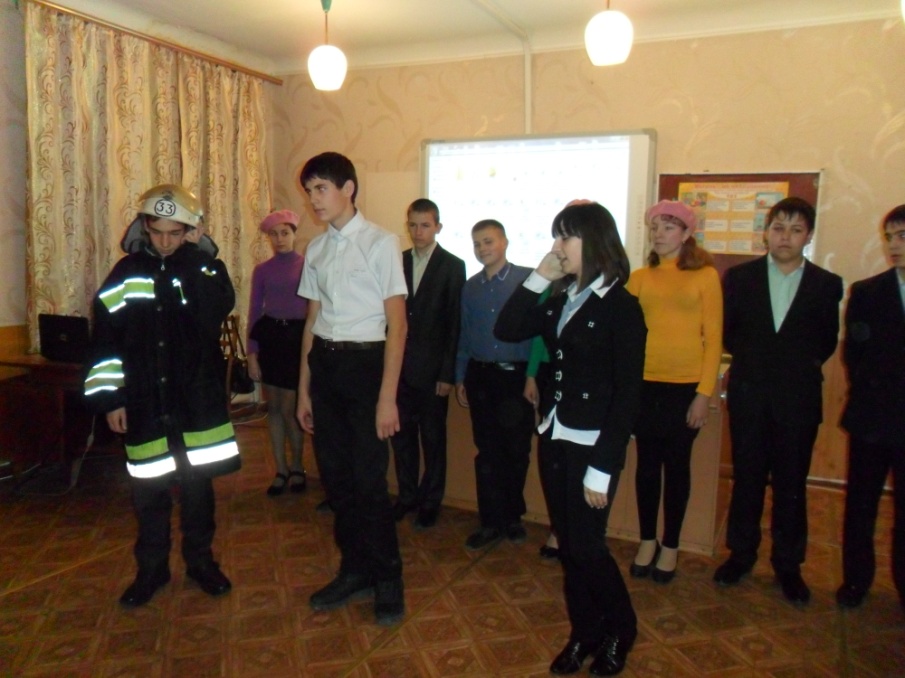 7.Минає майже два століття,Як на землі пожежна служба.Рятують люди ці від лихоліття,Їх сила в мужності, рішучості і дружбі.8.Праця пожежних мужністю вкрита,Вона всім потрібна і щомить.Якщо, не дай Бог, з вами трапилось лихо,На 101 подзвоніть.Звучить фінальна  пісня.«Подзвони на 101»   (сл.. Г. Дудар)1.Подзвони нам, подзвони,Подзвони заради Бога.101 ти набери  і поклич на допомогу.Приспів. Де б не були ми в цей час, Ми завжди тебе почуєм.                                       Ми на службі, на посту ми, 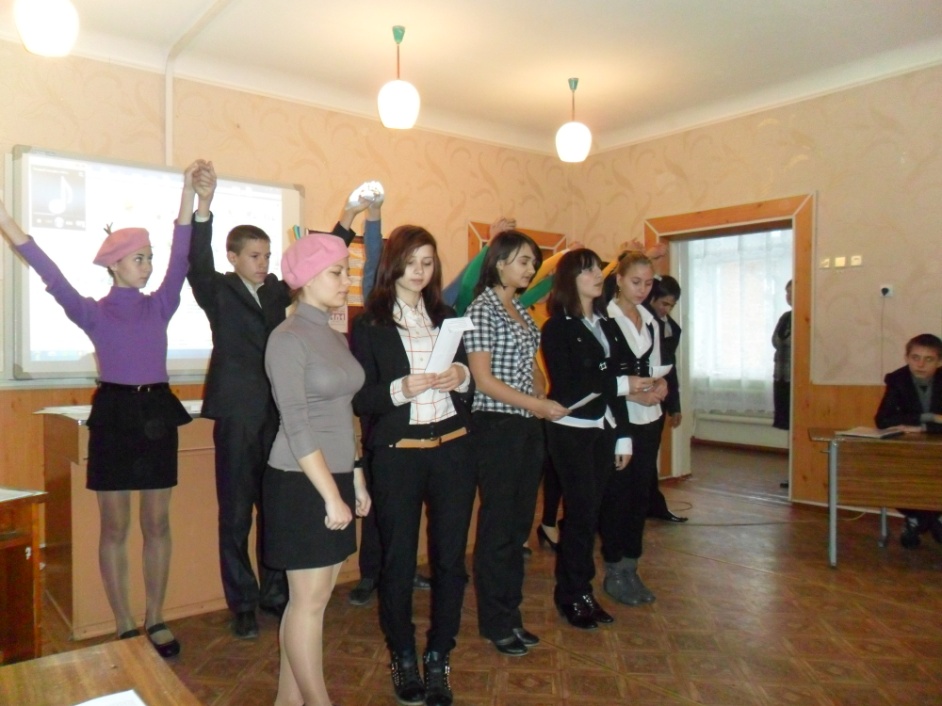 Ми на службі , на посту ми.Подзвони нам, подзвони.Подзвони нам, подзвони….2.Якщо вранці поспішав,Газ не виключив  чи праску,А тоді,  коли згадав, 101 дзвони одразу.Приспів. 3.Якщо в лісі ватру тиЯк – небудь наспіх погасиш,Вмить дерева спалахнуть,І кущі, і квіти й трави.Приспів:Де б не були ми в цей час,Небезпеку ми відчуєм. Від вогню ми ліс врятуєм, Від вогню ми ліс врятуєм. Ми на службі день і ніч.Подзвони нам, подзвони…4.Пам’ятай, що із вогнемЖартувати не годиться.Щоб він ворогом не став,Треба з ним нам подружиться.Приспів: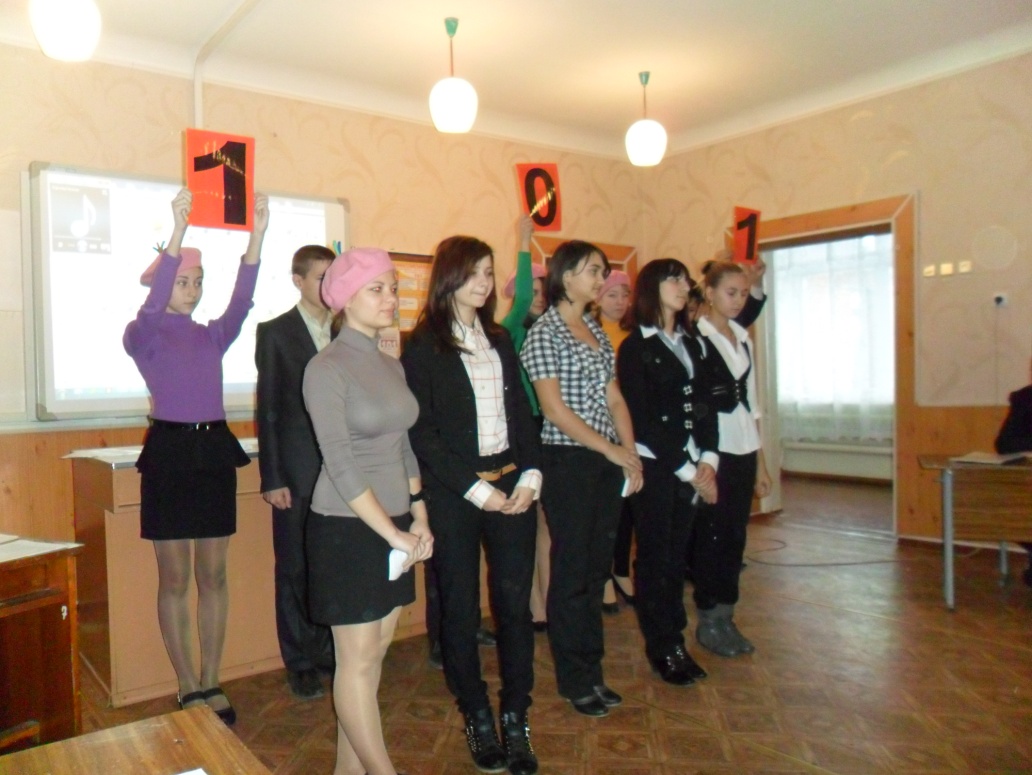 Прометей вогонь приніс, Щоб домівки нам зігріти.І від кожного залежить, І від кожного залежить, як нам спокій зберегти.Подзвони нам, подзвони…Після виступу агітбригади до уваги глядачів було запропоновано переглянути документальний фільм про роботу пожежників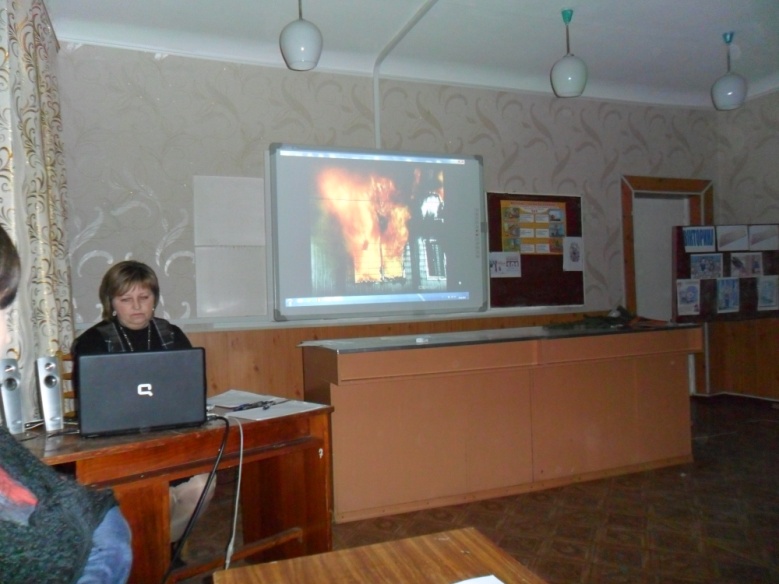 Класний керівник   9 – Б класу:                Ірклій  Т.І.Класний керівник   9 – А класу:               Плічко Л.О.